寻找未来的互联网精英——2345.com 国内A股首家互联网上市公司（代码：002195）2015校园招聘火热进行中如果你坚持自我，热爱生活，专注力强，喜欢创新，富有责任感。如果你对未来有期待，对成功有渴望；如果你热爱互联网！那么正是我们寻找的未来的互联网精英。欢迎加盟！一、公司介绍2345.com，国内A股首家互联网上市公司（股票名称：海隆软件 代码：002195）。创立于2005年9月，办公面积7000多平方米，员工800余人。国内知名互联网公司之一。坐落于世界级软件产业基地—浦东软件园，设施齐全、交通便捷。是上海市双软认定企业、高新技术企业和明星软件企业，中国互联网百强企业。2345定位于“做网民首选的上网入口平台”，业务分为网址导航、桌面软件、移动互联网和王牌联盟等四大业务领域，拥有16款产品，覆盖网民超过2.1亿，是国内拥有亿万级用户平台的知名互联网企业。产品有2345网址导航、2345王牌浏览器、2345手机浏览器、2345软件大全（原多特DuoTe软件站）、2345好压压缩、2345看图王、2345王牌手机助手等.2345.com的员工经验丰富、热情友善、团结合作，崇尚“诚实、用心、专业”、“坦诚、热情、共创、分享”的价值观。二、校园热招岗位三、加入我们的五大理由1、上市公司舞台大+薪资优+免费早餐+提倡男女同事恋爱+无办公室政治； 2、工资+年终奖+丰厚项目奖金+任人唯贤+调薪机制灵活，保底13薪，另加丰厚年终奖金； 3、与优秀的互联网人才做同事，提倡和鼓励内外部创业，为表现优异的员工提供<上市公司股权激励计划>； 4、公司提供免息购房贷款、购车贷款、人均3000元/年的培训基金等福利政策； 5、下午茶、带薪假期、活动俱乐部、拓展、旅游等等。更多福利及产品信息，欢迎查阅以下网址http://2345.net/join_us/index.php?act=ygsh四、校招流程第一步，关注我们的官方微信，校招动态一览无余；第二步， 登陆官网（www.2345.net） 了解校招岗位及要求，向校招专属邮箱：campus@2345.com投递简历，进行网申（邮件标题格式：岗位-学校-学历-姓名）；第三步，参加2345校园宣讲会，并参加笔试（未参加网申同学，请携带简历参加）；第四步，2345将邀请您至公司面试和参观；第五步，发送OFFER。恭喜您，欢迎加入2345.com，成为A股首家互联网上市公司的一员。五、更多联系方式：校招专用，加我吧！QQ:  1498396020网申专用邮箱：campus@2345.com咨询电话：021-50391618-8018（张小姐）微信公众号：hr-2345，关注一下，2345.com校招动态一览无余。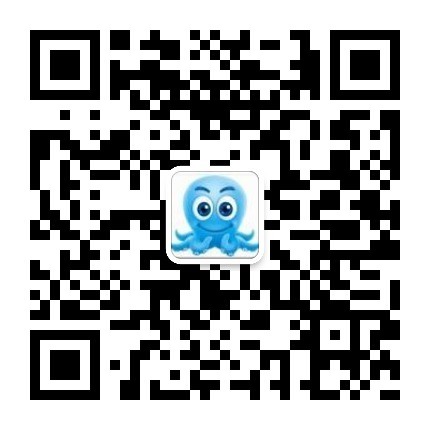 2345.com欢迎你的到来！你的付出能为亿万用户所爱，你的选择将成就你美好人生!欢迎各位同学积极报名，踊跃参加宣讲会，届时我们将送上精美礼品，更多惊喜就等你来！需求岗位招聘人数基本要求产品策划15名1、专业不限；                                                                 2、思维活跃、创新能力强，具备优秀的学习能力；
3、了解互联网行业，对互联网产品设计或运营策划或市场营销有浓厚兴趣；
4、有相关实习经验者尤佳。产品运营15名1、专业不限；                                                                 2、思维活跃、创新能力强，具备优秀的学习能力；
3、了解互联网行业，对互联网产品设计或运营策划或市场营销有浓厚兴趣；
4、有相关实习经验者尤佳。市场管理培训生10名1、专业不限；                                                                 2、思维活跃、创新能力强，具备优秀的学习能力；
3、了解互联网行业，对互联网产品设计或运营策划或市场营销有浓厚兴趣；
4、有相关实习经验者尤佳。销售管理培训生10名1、专业不限；                                                                 2、思维活跃、创新能力强，具备优秀的学习能力；
3、了解互联网行业，对互联网产品设计或运营策划或市场营销有浓厚兴趣；
4、有相关实习经验者尤佳。安卓开发工程师10名1、学业成绩优秀，对互联网开发、UI视觉设计、软件测试有浓厚兴趣；
2、细心严谨、专业能力强，具备优秀的学习能力；
3、计算机科学、软件工程、电子信息以及各类设计专业均可申请；
4、有相关实习经验者尤佳。PHP开发工程师10名1、学业成绩优秀，对互联网开发、UI视觉设计、软件测试有浓厚兴趣；
2、细心严谨、专业能力强，具备优秀的学习能力；
3、计算机科学、软件工程、电子信息以及各类设计专业均可申请；
4、有相关实习经验者尤佳。UI设计师8名1、学业成绩优秀，对互联网开发、UI视觉设计、软件测试有浓厚兴趣；
2、细心严谨、专业能力强，具备优秀的学习能力；
3、计算机科学、软件工程、电子信息以及各类设计专业均可申请；
4、有相关实习经验者尤佳。测试工程师8名1、学业成绩优秀，对互联网开发、UI视觉设计、软件测试有浓厚兴趣；
2、细心严谨、专业能力强，具备优秀的学习能力；
3、计算机科学、软件工程、电子信息以及各类设计专业均可申请；
4、有相关实习经验者尤佳。1、学业成绩优秀，对互联网开发、UI视觉设计、软件测试有浓厚兴趣；
2、细心严谨、专业能力强，具备优秀的学习能力；
3、计算机科学、软件工程、电子信息以及各类设计专业均可申请；
4、有相关实习经验者尤佳。1、学业成绩优秀，对互联网开发、UI视觉设计、软件测试有浓厚兴趣；
2、细心严谨、专业能力强，具备优秀的学习能力；
3、计算机科学、软件工程、电子信息以及各类设计专业均可申请；
4、有相关实习经验者尤佳。1、学业成绩优秀，对互联网开发、UI视觉设计、软件测试有浓厚兴趣；
2、细心严谨、专业能力强，具备优秀的学习能力；
3、计算机科学、软件工程、电子信息以及各类设计专业均可申请；
4、有相关实习经验者尤佳。待遇待遇待遇2345.com 提供富有竞争力的年薪和优厚福利（10万--25万元）,依据岗位面议。保底13薪，全年13~16薪。另有丰厚年终奖金，可以申请上海户口；  工作地点：上海浦东张江高科技园区。 上市公司，股权激励计划马上发生！2345.com 提供富有竞争力的年薪和优厚福利（10万--25万元）,依据岗位面议。保底13薪，全年13~16薪。另有丰厚年终奖金，可以申请上海户口；  工作地点：上海浦东张江高科技园区。 上市公司，股权激励计划马上发生！2345.com 提供富有竞争力的年薪和优厚福利（10万--25万元）,依据岗位面议。保底13薪，全年13~16薪。另有丰厚年终奖金，可以申请上海户口；  工作地点：上海浦东张江高科技园区。 上市公司，股权激励计划马上发生！宣讲学校宣讲时间宣讲地址南京大学11月24日 18:00-20:00计算机系新大楼111（仙林校区）东南大学11月25日 18:00-20:00纪忠楼YF102（九龙湖校区）